Figure S1. Results of the grid aggregated mobile phone data: (a) summary of the number of women living in the grid; (b) summary of the number of women working in the grid.Figure S2. Fifteen visual elements that affect perceived safety.Table S1. Volunteer demographic information.Table S2. Statistical description of features extracted by Semantic segmentation sorted by mean.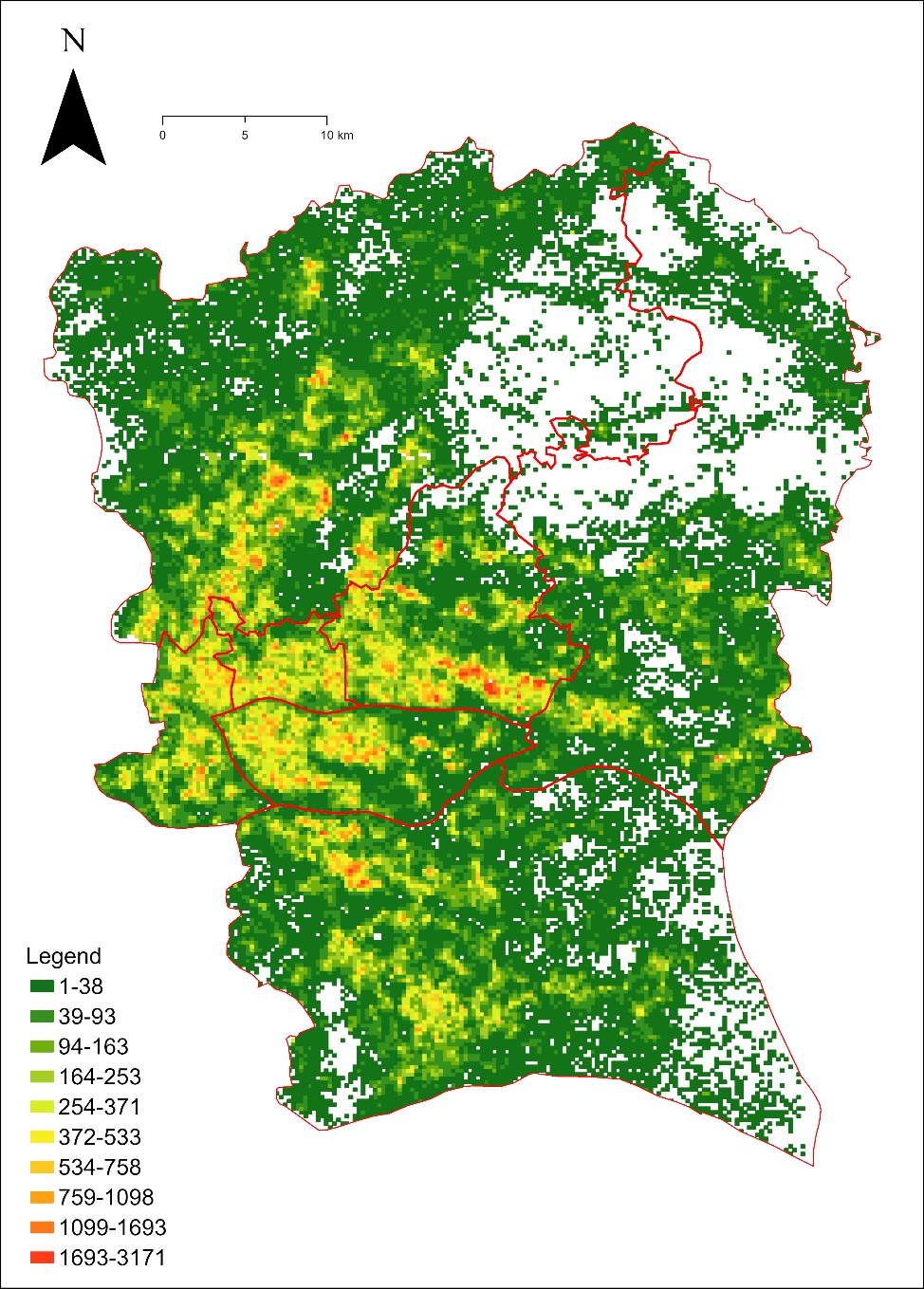 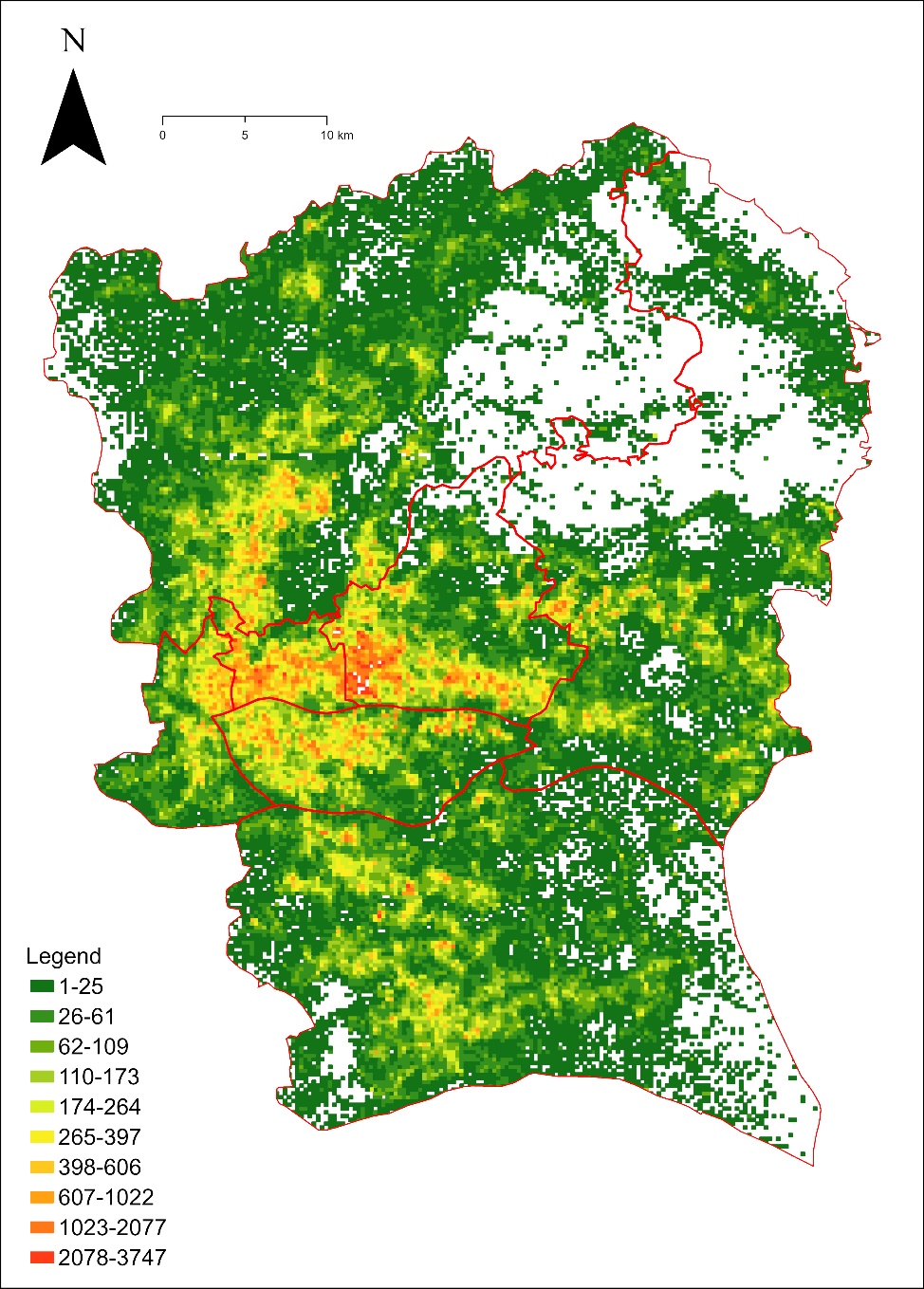 (a)(b)Road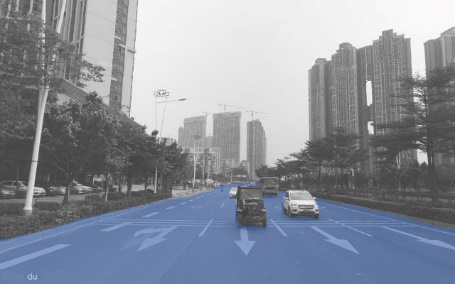 Sidewalk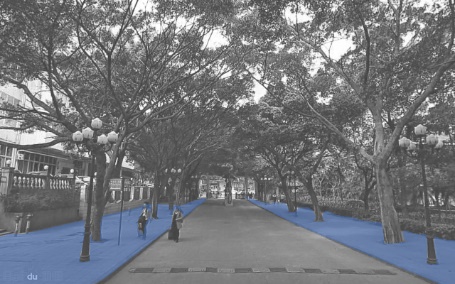 Car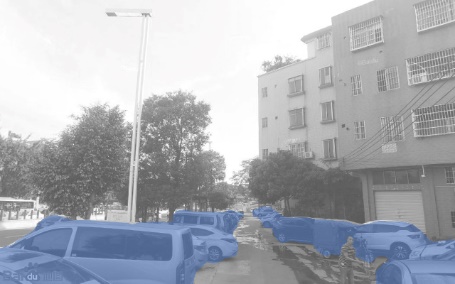 Rail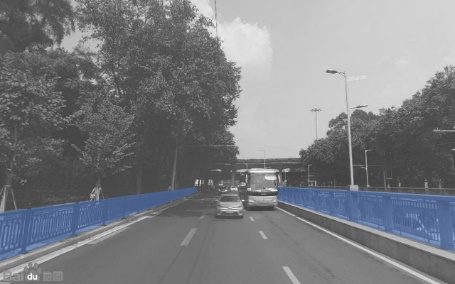 Person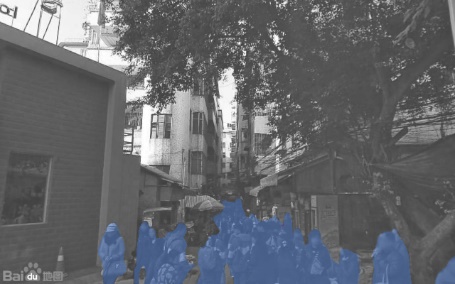 Skyscraper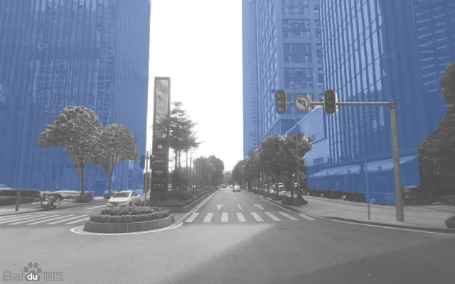 Fence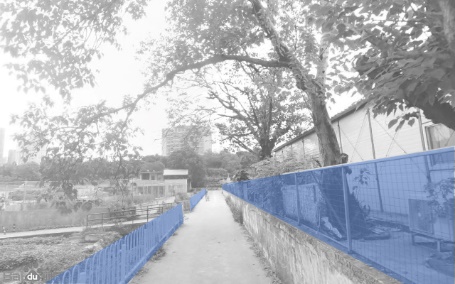 Tree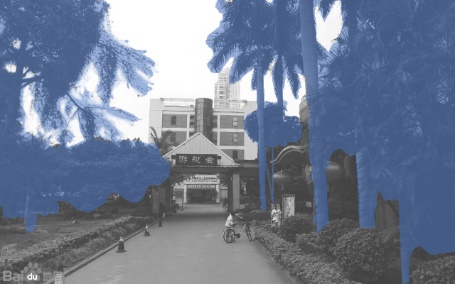 House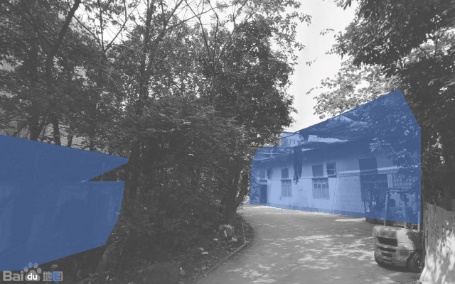 Truck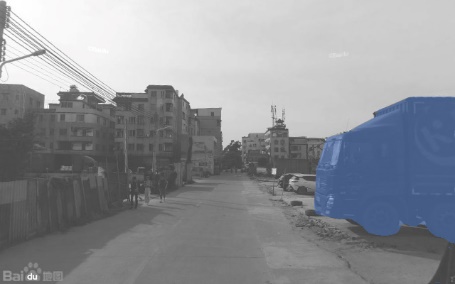 Plant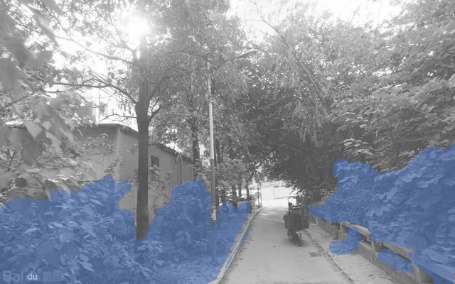 Tunnel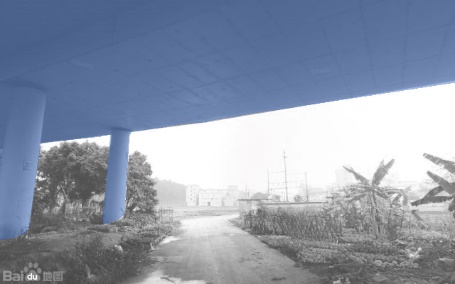 Path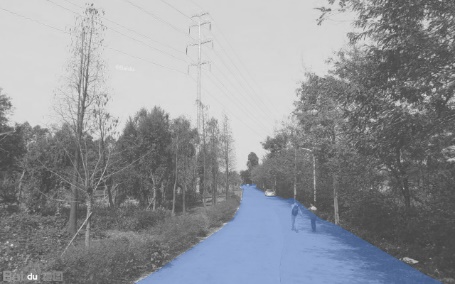 Sky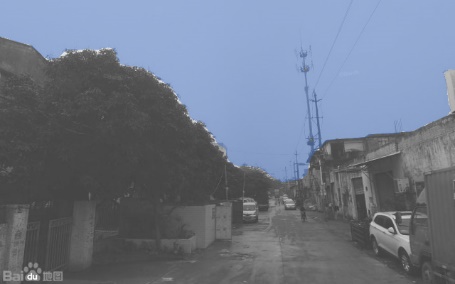 Ground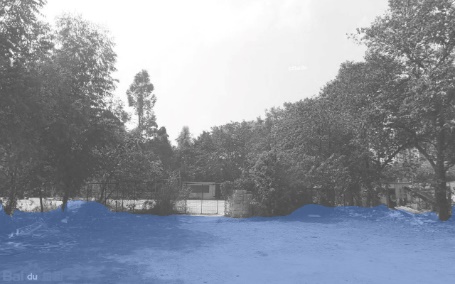 GroupDescription#120 women, 16 of whom are students and 4 of whom are staff; age range 19 - 48.#210 women and 10 men, 8 of whom are women students and 2 of whom are women staff, the same applies to men; age range 18 - 50.#310 men, 8 of whom are students and 2 of whom are staff; age range 20 - 53.FIDLabelNumber of imagesMeanStd.2MinMax1Sky165,73426.03%16.37%0.00%77.26%2Tree160,03423.94%17.85%0.00%91.86%3Building158,98516.68%17.71%0.00%92.24%4Road161,93614.11%7.81%0.00%57.44%5Unknown objects165,3124.05%5.12%0.00%48.04%6Car142,3453.00%3.91%0.00%29.75%7Sidewalk148,6352.81%3.55%0.00%41.25%8Wall108,0031.53%3.52%0.00%39.52%9Plant105,0191.46%2.70%0.00%30.41%10Grass89,4031.12%2.30%0.00%30.24%11Fence97,3470.94%1.81%0.00%20.79%12Ground69,9700.62%1.85%0.00%42.64%13Ceiling11,8260.55%3.72%0.00%58.98%14Bridge28,7950.32%1.62%0.00%44.85%15Truck34,9960.28%1.30%0.00%32.77%16Signboard80,3210.27%0.72%0.00%21.29%17Person69,3390.23%0.68%0.00%22.81%18Bus21,3580.20%1.24%0.00%37.92%19Rail32,8610.17%0.69%0.00%17.40%20Skyscraper6,1210.15%1.27%0.00%49.15%21Path18,2220.15%0.92%0.00%26.92%22Floor19,0240.14%0.98%0.00%51.34%23Van28,5750.12%0.57%0.00%17.18%24Mountain15,0790.09%0.71%0.00%30.69%25House10,8590.07%0.76%0.00%59.45%26Water10,5960.07%0.61%0.00%24.05%27Tower7,8610.06%0.63%0.00%48.10%28Window6,6540.06%0.57%0.00%23.93%29Pole34,1100.05%0.19%0.00%3.00%30Motorbike16,7760.05%0.26%0.00%13.53%31Bike14,6730.04%0.28%0.00%17.57%32Sunblind10,1740.04%0.28%0.00%12.87%